           АКЦИОНЕРНОЕ  ОБЩЕСТВО              «УТЯШЕВОАГРОПРОМСНАБ»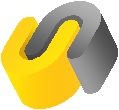 УВЕДОМЛЕНИЕо созыве годового общего собрания акционеровПОВЕСТКА ДНЯ общего собрания акционеров:  Утверждение годового отчета за 2020 г., годовой бухгалтерской отчетности за 2020 год.Распределение прибыли (убытков) за 2020 г., в том числе выплата (объявление) дивидендов по результатам 2020 г.Утверждение Отчета Управляющего ИП Сергеева Е.В. о результатах деятельности за 2020 год.Утверждение аудитора общества.Участнику Общего собрания акционеров необходимо при себе иметь паспорт, а для представителя акционера – также доверенность на право участия в собрании (надлежащим образом оформленную).С информацией (материалами), подлежащей предоставлению акционерам для ознакомления при подготовке к проведению годового общего собрания акционеров, можно ознакомиться с 21 мая 2021 г. в рабочие дни с 14.00 часов до 17.00 часов по адресу: 625061, Тюменская область, Тюменский район, территория Промзона Утяшевоагропромснаб, строение 21, каб. 204. Тел. 8 (3452) 562-600Управляющий ИП АО «Утяшевоагропромснаб»Сергеев Е.В.625061, Тюменская область, Тюменский район,Территория Промзона Утяшевоагропромснаб, стр. 21Тел.: 8 (3452) 562-600e-mail: 562600@bk.ruОГРН 1027200807842, ИНН 7204004373, КПП 722401001р/счет 40702810500040100672, ТФ АО БАНК «СНГБ» к/счет 30101810500000000870, БИК 047102870Полное фирменное наименование общества:Акционерное общество «Утяшевоагропромснаб»Место нахождения общества:                                 625061, Тюменская область, Тюменский район, территория Промзона Утяшевоагропромснаб, строение 21 Вид общего собрания:Годовое общее собраниеФорма проведения общего собрания:    СобраниеДата проведения собрания:Время проведения собрания:Время начала регистрации лиц, имеющих право на участие в собрании:Место проведения собрания:15 июня 2021 года10 часов 00 минут09 часов 30 минутТюменская область, Тюменский район, территория Промзона Утяшевоагропромснаб, строение 21, каб. 204Дата определения (фиксации) лиц, имеющихправо на участие в собрании:21 мая 2021 года